МБУК «ЦБС»Центральная детская библиотека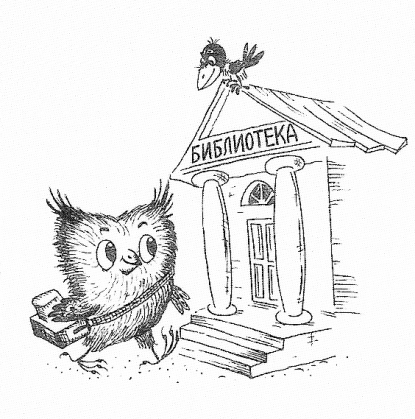 Методический калейдоскопВыпуск 10Уважаемые коллеги!Предлагаем в помощь  планированию работы на 2018 год использовать нижеперечисленные названия мероприятий.Гражданско-патриотическое воспитание. «Заветы доброй старины»«Звени, звени, златая Русь»«Из нас слагается народ»«К истокам народной культуры»«В сердце светит Русь»«Вехи истории России в зеркале книжной культуры»«Восхождение к истокам»«Достойные потомки великой страны»«Здесь воздух на истории настоян»«Земли моей минувшая судьба»«Из глубины седых веков»«Историческая память народа: из прошлого в будущее»«Их жизнь – сюжеты для романов»«Калейдоскоп интересных судеб»«Корни рода твоего»«Люблю Отчизну я…, или Чем гордится современный Россиянин?» (диспут, дискуссия)«Любовь к Отечеству сквозь таинство страниц»«Мой народ – моя гордость»«Над нами рдеет флаг России»«О прошлом – для будущего»«Отечество мое Россия»«Политическая палитра»«Разгадать бы старинные даты»«Растим патриотов: духовность, знания, традиции»«Россия: вчера, сегодня, завтра»«Русь героическая»«Символы России: история развития»«Три символа на фоне истории»«Человек без отечества – песчинка»«Этой силе имя есть - Россия»«Я росинка твоя, Россия»«Я. Мой дом. Моя Россия» Выборы «Выборы на страницах газет»«Выборы: общество и власть»«Избиратель: Думай. Читай. Выбирай»«Краткий словарь избирателя»«Читаем. Думаем. Выбираем» День Победы, 23 февраля «9 мая – память погибшим, наследство – живым»«А завтра была война»«Без срока давности»«Бессмертна Победа, бессмертны ее солдаты»«Была весна – весна Победы»«В Сибири не было войны, но мы огнем ее задеты»«Ваши жизни война рифмовала»«Великая Отечественная в именах и датах»«Великая Отечественная. Факты и размышления»«Великая поступь Победы»«Вехи памяти и славы»«Война вошла в мальчишество мое»«Война глазами женщины была еще страшней»«Война и судьба»«Время и память»«Вспомним мы походы, и былые годы…»«Глазами тех, кто был в бою»«Год 41-й. Мне было восемнадцать»«Держава армией крепка»«Дороги войны – дороги Победы»«Есть имена, и есть такие даты»«Здесь говорят одни лишь камни» (о защитниках Брестской крепости)«Зови же, память, снова 45-й»«И мужество, как знамя, пронесли»«Имя на обелиске»«Исповедь солдатского сердца»«Книги – воители, книги – солдаты»«Люди, что ушли, не долюбив...»«Мне выпала честь прикоснуться к Победе»«Монументы мужества и славы»«Не гаснет память и свеча, поклон вам, дорогие ветераны!»«Не потому ли мы живем, что умерли они?»«О Родине, о мужестве, о славе»«Обязаны помнить»«Они дошли с победой до Рейхстага»«Память пылающих лет»«Пишу тебе письмо из 45-го…»«Под салютом великой Победы»«Помним. Славим. Гордимся»«Праздник – 9 мая, память – всегда»«Профессия – Родину защищать»«Салют Победы не померкнет»«Свет подвига»«Сороковые, пороховые…«Сражающаяся книга»«Там, где память, там слеза»«У священного огня»«Чтобы помнили»«Я принес для Отчизны славу, а для памяти – ордена» 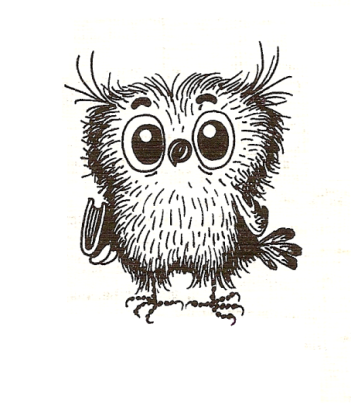 Горячий Ключ2017